Council on Aging Board Meeting
AGENDATHURSDAY, OCTOBER 10, 2019 @ 6:30 PM
LOCATION:  Scituate Senior Center; 27 Brook StreetCOUNCIL ON AGING27 Brook Street, Scituate, MA 02066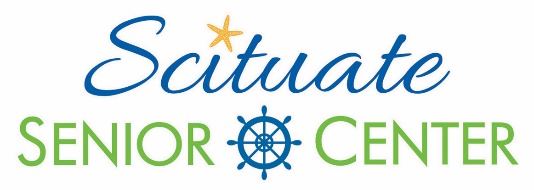 600 Chief Justice Cushing Hwy.Scituate, Massachusetts 02066  TEL: (781) 545-8738FAX: (781) 545-6990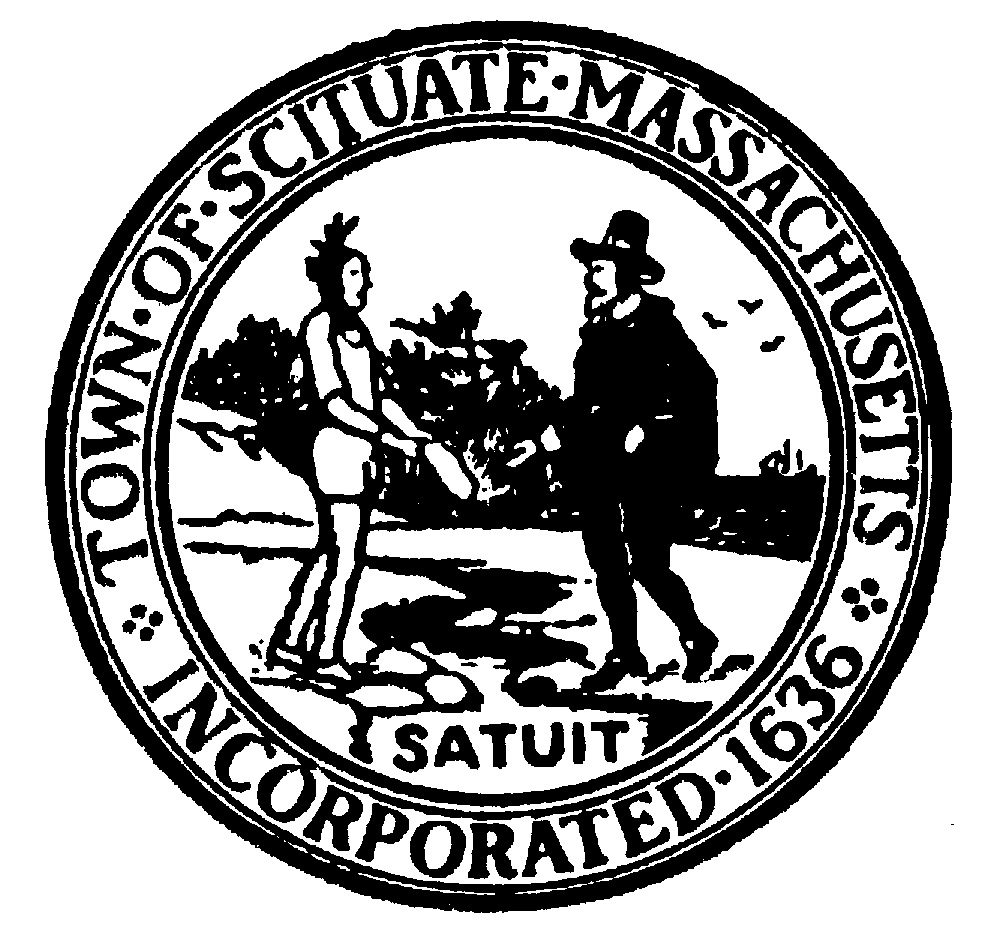 Agenda ItemNotes6:30Meeting called to order; review and approval of 
SEPTEMBER minutes___________________________________
___________________________________
__________________________________6:40Director Report;
[Outreach, Transportation, Activities/Volunteer Reports]_________________________________
__________________________________
__________________________________7:00Guest Report – 
OPM, Steve Kirby__________________________________
__________________________________7:20Liaison Reports:  BOS, Karen Canfield  SSES, Joan Powers  FOSS, Elaine Shembari  Community Campus 
  Capital Committee Update__________________________________
__________________________________
__________________________________
__________________________________
____________________________________________________________________7:30Officer Nominations__________________________________
__________________________________7:40Old/New Business___________________________________7:45Adjournment